Australian Capital TerritoryPublic Roads (City) Closure Declaration 2019R17/19Notifiable Instrument NI2019-547made under thePublic Roads Act 1902, s 20 (Closing of roads)1	Name of instrumentThis instrument is the Public Roads (City) Closure Declaration 2019.2	CommencementThis instrument commences on the day after its notification day.3	Closure of road reserveI declare the part of University Avenue road reserve, indicated in the schedule by grey shading, to be closed.Jeffrey BrownDelegate of the Minister for Planning and Land Management 22 August 2019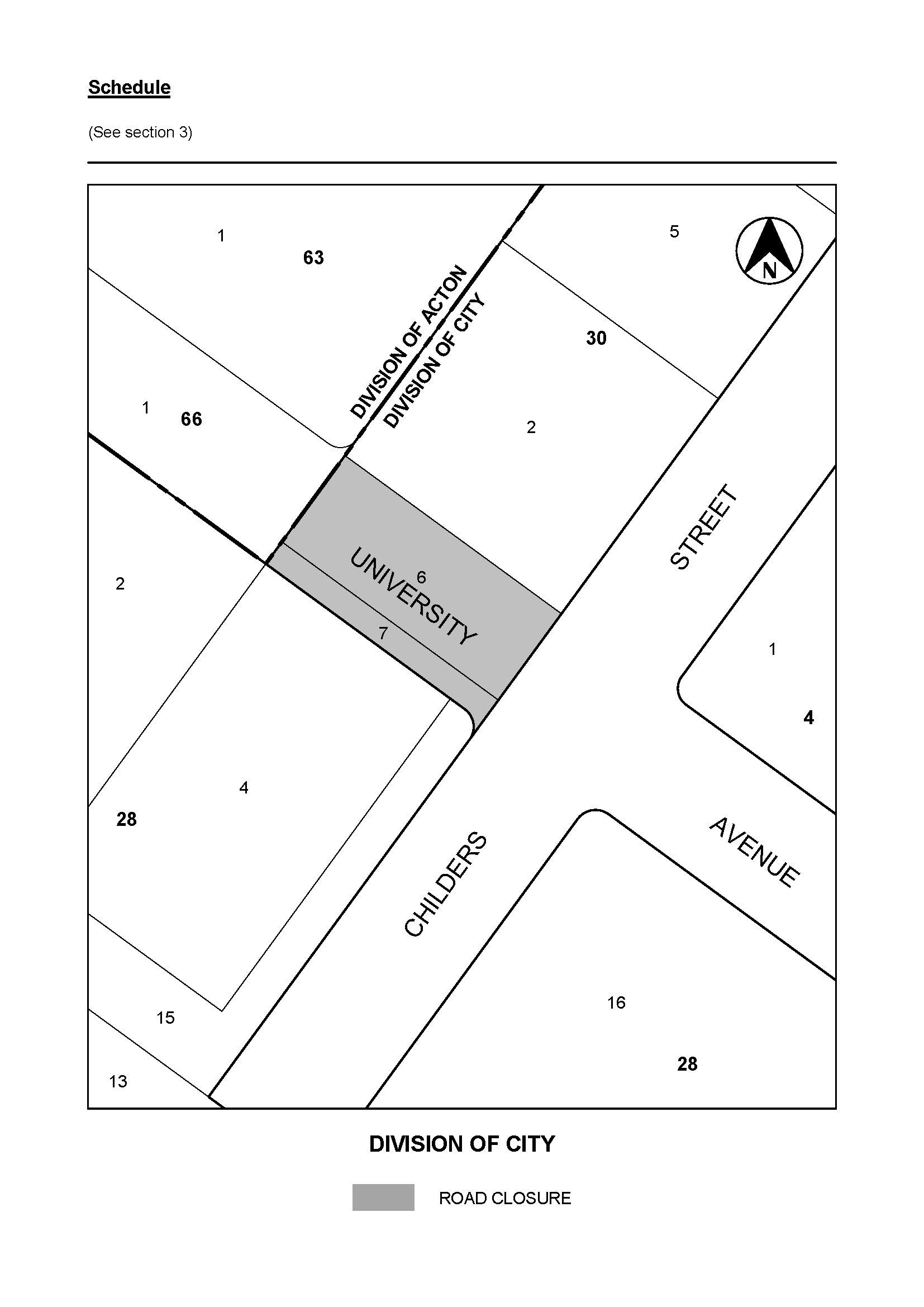 